․ 1․․196:7=28․168:3=56․192:4=48․․228:6=38․1․․423:9=47․304:2=152․234:3=78․416:8=52․-15331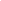 5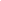 5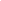 1-330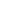 x51315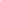 3-196714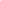 28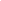 -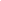 56560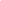 28x7196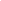 -16831556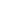 -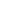 18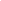 180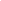 56x3168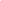 -192416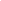 48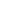 -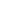 32320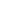 48x4192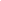 -83555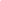 16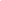 7-3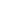 33035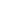 3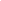 50167x583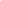 5-228618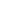 38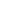 -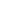 48480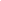 38x6228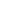 -423936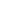 47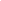 -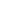 63630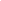 47x94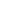 23+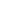 -30422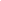 15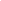 2-1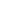 0100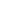 44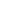 0152x23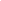 04+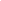 -234321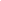 78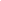 -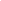 24240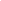 78x32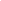 34+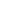 -416840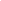 52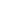 -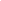 16160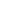 52x84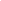 16+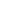 